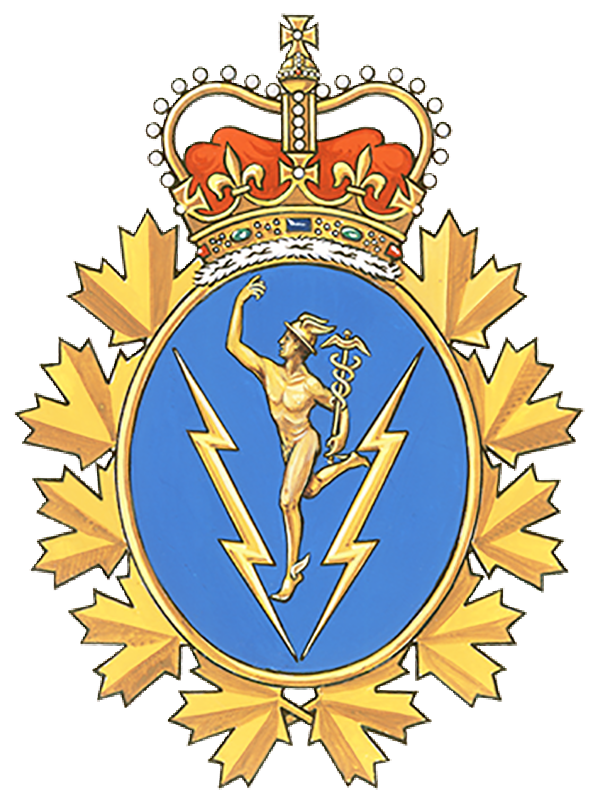 RETIREMENT – WO SHELDON GILLIS, CD – 00384 LINE TECHBY CMCEN ADMIN | APRIL 01, 2022 | RETIREMENTS | 0 COMMENTS1. WARRANT OFFICER SHELDON GILLIS, CD WILL RELEASE FROM THE CANADIAN ARMED FORCES ON JUNE 07 2022, AFTER 23 YEARS OF LOYAL AND DEDICATED SERVICE TO CANADA, THE ROYAL CANADIAN CORPS OF SIGNALS AND THE BEST TRADE, THE LINE TRADE.2. SHELDON WAS SWORN IN AT CORNER BROOK, NL AND WAS SENT TO RECRUIT SCHOOL IN 1998 IN ST JEAN, QC. UPON COMPLETION HE THEN STARTED HIS ARMORED COURSE WHERE HE QUICKLY SEE THE LIGHT AND CHANGED TRADES TO BECOME A LINEMAN.  HE THEN COMPLETED HIS LINE QUALIFICATION AT CANADIAN FORCES SCHOOL OF COMMUNICATIONS AND ELECTRONICS IN KINGSTON, ON. AND BECAME A FULLY QUALIFIED TRADESMAN IN 2001. UPON COMPLETION PTE GILLIS GOT POSTED TO CANADIAN FORCES JOINT SIGNAL REGIMENT IN KINGSTON, ON. WHERE HE DEPLOYED TO SINAI, EGYPT AND TO VARIOUS BASES ACROSS CANADA WHERE HE COMPETED MANY COMMUNICATION INFRASTRUCTURE UPGRADES. HE WAS PROMOTED TO THE RANK OF CPL IN 2002 AND REMAINED AT CANADIAN FORCES JOINT SIGNAL REGIMENT IN KINGSTON, ON. UNTIL 2006 WHEN HE WAS POSTED TO CFB HALIFAX LOCAL LINE WORK CENTER, WHERE HE WORK ON CABLE PLANT MAINTENANCE. CPL GILLIS WAS PROMOTION TO MCPL IN 2007 AND WAS POSTED OVER TO CANADIAN JOINT SIGNALS REGIMENT HALIFAX IN 2008 WHERE HE DEPLOYED TO AFGHANISTAN AND TO VARIOUS BASES IN THE EAST COAST. CPL GILLIS WAS PROMED AND THEN POSTED TO CFB TRENTON, LLWC IN 2011. MCPL GILLIS DEPLOYED TO CFS ALERT 2011 AND TO OP IMPACT IN 2013. MCPL GILLIS WAS PROMOTED AND POSTED IN 2016 AND WAS GOING BACK CANADIAN FORCES JOINT SIGNAL REGIMENT IN KINGSTON, ON. SGT GILLIS DEPLOYED ON OP ARTEMIS IN 2016, AND ON OP REASSURANCE 2017, 2018 AND 2019. 2019 HE GOT POSTED TO 77 LINE REGT DET PETAWAWA, TRENTON WHERE HE DEPLOYED AGAIN TO JTF IMPACT IN 2020. PROMOTED TO WO, IN 2021 HE WAS THEN POSTED TO HIS CURRENT UNIT 77 LINE REGIMENT 1 LINE SQUADRON KINGSTON.  3. WO GILLIS HAS GONE THROUGHT MULTIPLE POSTINGS, DEPLOYMENTS, TASKS, YOU NAME IT, DURING HIS 23 YEARS OF CAREER. HE VISITED EVERY PROVENCE ACROSS CANADA TO THREE TIMES LATVIA, ONCE TO KANDAR AFGHANISTAN, AND TWICE TO KUWAIT AND ONCE TO IRQUE. HE WAS ALSO PRESENTED THE QUEEN SILVER JUBILEE IN 2003 IN ADDITION TO THE OTHER DECORATIONS FOR HIS SERVICE AND HIS DEPLOYEMENTS.4. SHELDON WITH HIS SPOUSE MELANIE HAVE DECIDED TO REMAIN IN ONTARIO AREA WHERE THEY INTENT TO CONTINUE THEIR HOBBY OF CAMPING. HE HAS BEEN OFFERED A CIVILIAN JOB AT MCKESSON CANADA WHERE HE WILL ENJOY A MUCH NEEDED BREAK FROM TRAVEL TO ENJOY HIS TIME WITH FAMILY WHILE STARTING A SECOND CAREER.5. WE WISH TO ACKNOWLEDGE HIS MILITARY CAREER AND TO WISH HIM WELL. A DWD LUNCHEON WILL BE HELD AT THE ARMY NAVY AIRFORCE UNIT 377, ON 317 GORE ROAD, KINGSTON ONTARIO FROM 11H00 TO 16H00. DETAILS TO FOLLOW AT A LATER DATE. CONGRATULATORY MESSAGES, ANECDOTES AND STORIES CAN BE E-MAILED TO
HENRY.CRANE@FORCES.GC.CA